Learning Project WEEK 5 – Looking after our WorldLearning Project WEEK 5 – Looking after our WorldAge Range: ​EYFS 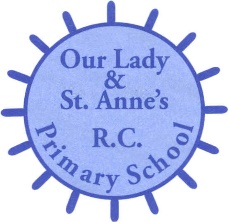 Age Range: ​EYFS Weekly Maths Tasks (Aim to do 1 per day) Weekly Reading Tasks (Aim to do 1 per day) Watch a Numberblocks clip each day at: BBC or ​	CBeebie​s.  Use this guide ​	her​e​ to give you ideas on what to do with your children whilst watching an episode.   Play the Numberblocks add and subtract quiz.  Practise counting up to 20. This can be done through playing hide and seek, singing number songs, chanting, board games etc. Write out the digits 0 - 9.  Practise recognising amounts up to fiv​e ​ or up to te​n ​ by playing these games. This can be done by reading a dice when playing board games, playing with cards, identifying how many food items on the plate etc.  Listen to a number song from the CBeebies ​ website. After listening to them, watch again and sing along if you can. Talk about the maths you can see in the video clip.  Read a variety of books at home. Favourites can be repeated. Hearing the patterns of language in a story will support your child’s language development.  Children to read to parents daily. Visit Oxford Owl for free eBooks. Complete the linked Play activities for each book.  Read about recycling and why it is so important.Discuss with your child in a child friendly way what is happening in the world around them.Weekly Phonics Tasks (Aim to do 1 per day) Weekly Writing Tasks (Aim to do 1 per day) Sing Nursery Rhymes and songs together. Add in actions and change the words. Can children think of different rhyming words to add in? Repeat old favourites and learn new rhymes. You can find an A-Z of Nursery Rhymes here​	.  Daily phonics - Practice the sounds your child is working on and blend words. This can be oral blending (e.g. spoken out loud c-a-t) or written if appropriate. Interactive games.​  Sing the song, ‘Incy, Wincy Spider’ and add in the rain sounds using your rainmaker (from the learning project below). Practice name writing. Can they write their first name? Middle name? Surname? Practice forming the letters of the alphabet. Follow your school’s script.  Ask your child to write out the tricky words they are working on at the moment on pieces of paper and turn them into a pairs game. Take your child for a litter pick around your front and back garden. Create a poster to remind people to put rubbish in the bin. 